Brevet hem i oktober för åk 2                                                                          2017-09-28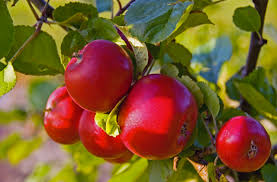 Hej alla föräldrar!Jag är väldigt ledsen för att det har varit problem med mina mail. Hoppas att det skall funka bra nu!Vi börjar med viktiga datum i oktober:             mån 2 okt        vaccination åk 2             tis 3 okt            fotografering åk 2             ons 25 okt        idrottsdag för hela skolan ( mer info kommer).Nu lite om tiden som varit:Den  14 september genomförde vi skol-joggen  på en underbart fin höstdag.  Varje varv som  barnen sprang gav poäng till en gemensam pott.  För det kommer klasserna att få nya fina uteleksaker.I svenska har vi börjat med välskrivning. Det gäller att kunna forma  alla små/stora  bokstäver samt att ha en lättläst handstil . De kan skriva riktigt snyggt! Nästan varje dag  läser vi tyst ur olika böcker  och noterar i boklistan vad som blivit läst.  Ibland  skriver  vi sagor på Ipaden i våra skrivarpar. Fantasin flödar kan jag lova!I matte har vi börjat att arbeta med volym.  Vi mäter med  liter och deciliter hur mycket som ryms i olika skålar och bunkar. Vi tittar  på hur tallinjen upp till 100 ser ut. Kan man sätta ut siffrorna  på rätt ställe när det bara finns streck ? En fråga som jag ställer väldigt ofta till barnen när vi har matte är ”Hur tänker du?” Då får de sätta ord på sina egna tankar och sedan  lyssna på hur kompisarna  tänker. Fråga gärna detta hemma också när de räknar.Vårt tema samhället fortsätter . Jag har fått svar av flera föräldrar som kan ta emot besök på jobbet eller komma och berätta i klassen om sitt yrke. Jag hör av mig till var och en av er. Jättekul! Vi har varit på studiebesök i Kungälv. Att resa dit kollektivt betyder buss – tåg – buss. Väl framme delade vi upp oss i två grupper och promenerade från Mimers hus till Kungälvs kyrka. Under vägen skulle de anteckna allt som de såg som behövs i ett samhälle. Det blev långa listor det..….Det funkade jättebra! Men vi har problem med en sak: Att gå på led när vi är i trafiken. Vi har pratat mycket om detta i skolan men det funkar ändå inte tillräckligt bra.  Det vore så tacksamt  om ni ville ta upp det hemma också.Varje barn har fått välja  ett yrke som intresserar dem och börjat  forma  en person till det. Dessa kommer  vi att fortsätta utveckla.  Vi har också  sett  på filmer om  t ex polisens arbete.  Väggen där bak i klassrummet fylls på med nya saker hela tiden.Klassråd är en lärorika  både för eleverna och mig. Det sista beslutet var att göra vår toalett trevligare genom att göra om den till en ”djungeltoa”. Alla förslag går inte att genomföra tyvärr.….men många.I veckan som kommer fortsätter jag att träffa er på utvecklingssamtal med era barn.  Därefter kommer jag att skicka hem två ex av barnets iup, ett som ni skall ha kvar hemma och ett som jag vill ha i retur med er underskrift.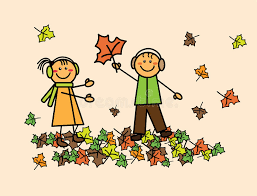                               Ha en trevlig helg! Hälsningar Britt & Marie